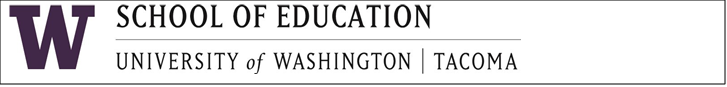 Subvención TELL EQUITY del Proyecto UWTProyecto familiar: grabe en video una entrevista con un miembro de la comunidad de MLLa Universidad de Washington-Tacoma lo invita a participar en el Proyecto familiar: grabe en video una entrevista con un miembro de la comunidad de ML . Este proyecto es parte de la subvención TELL-EQUITY del Proyecto UWT en asociación con el Distrito Escolar Federal Way, el Distrito Escolar Puyallup y el Distrito Escolar Warden. El propósito del proyecto es aumentar la conciencia pública sobre los beneficios de la fluidez en más de un idioma, así como mostrar la coordinación del desarrollo del idioma entre el hogar y la escuela.Descripción del Proyecto:El proyecto incluye a estudiantes de secundaria con la ayuda de sus padres que entrevistan a un miembro de la comunidad para discutir los resultados positivos en la vida y el impacto social de su rica capacidad lingüística. Los videos de estas entrevistas se publicarán en la página web del Proyecto TELL-EQUITY para que el público pueda verlos.Seleccione un miembro de la comunidad para ser grabado en video.Determinar fecha/hora/lugar.Prepare preguntas para la entrevista de 10 a 15 minutos. Las posibles preguntas pueden incluir:Cuéntenos un poco sobre usted, como su nombre, cargo, educación.Comparta con nosotros su grupo étnico/comunidad con la que se identifica.Comparta una experiencia que lo lanzó en su carrera profesional.¿De dónde eres?¿Qué idiomas dominas?Cuéntanos algunos de los beneficios de ser multilingüe.¿Cómo fue asistir a la escuela en su país en comparación con los EE. UU.?¿Qué desafíos enfrentó?¿Cuáles eran algunas de sus esperanzas y sueños cuando era niño?¿Quien te inspira? ¿A quién admiras? ¿Por qué?¿Qué consejo tienes para otras personas, como yo, que tienen antecedentes culturales similares?¿Hay algo más que le gustaría compartir?Las herramientas/dispositivos sugeridos para la grabación de video son: Teléfono inteligente con aplicación de cámara para grabación de video y un trípodeAl finalizar este proyecto, envíe su cinta de video a la coordinadora de subvenciones, Karlyn Davis-Welton.